СОН И ЗДОРОВЬЕСон - одна из важнейших функций организма.Он предохраняет нервные клетки от переутомления: во время сна восстанавливается их работоспособность.Нарушение сна могут быть следствием:Переедания перед сном или недостаточного насыщения;Кишечной колики, болей в животе;Психогенных причин (страх, стресс, перевозбуждение нервной системы, переутомление);Тяжелых впечатлений от телевизионных передач и др.Для обеспечения спокойного сна
следует выполнять несколько правил:Укладывать ребенка в одно и то же время, что формирует рефлекс засыпания;За полтора часа до сна - никакой волнующей информации, не повышать голос;Ужин ребенка - не позднее, чем за час до сна. При заболеваниях желудочно - кишечного тракта рекомендуется дать ребенку на ночь яблоко (симеринка, антоновка), в котором много пектина, благотворно влияющего на пищеварительные органы, или кефир, теплого некрепкого чая, воды или теплого молока с чайной ложкой меда (при переносимости меда ребенком);Прогулка перед сном - полезная для здоровья привычка: ходьба в форме спокойной игры улучшает кислородный баланс организма, необходимый для качества сна и здоровья;Полезны перед сном оздоровительные процедуры - теплый душ, общая теплая ванна или теплая ножная ванна;Постель не должна быть слишком мягкой, перегревающей;Ось головы должна быть продолжением оси тела, чтобы голова не сгибалась в области тела.Выполнение этих правил способствует быстрому засыпанию и спокойному сну.Муниципальное   дошкольное   образовательное  учреждение  детский сад №55 «Кузнечик».Консультация для родителей«Сон и здоровье».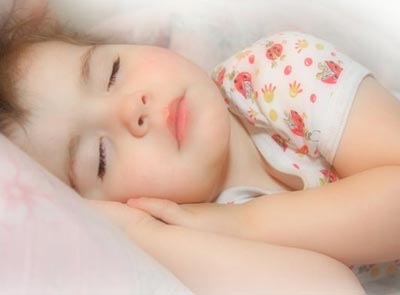 г. Подольск